Challock Spring Clean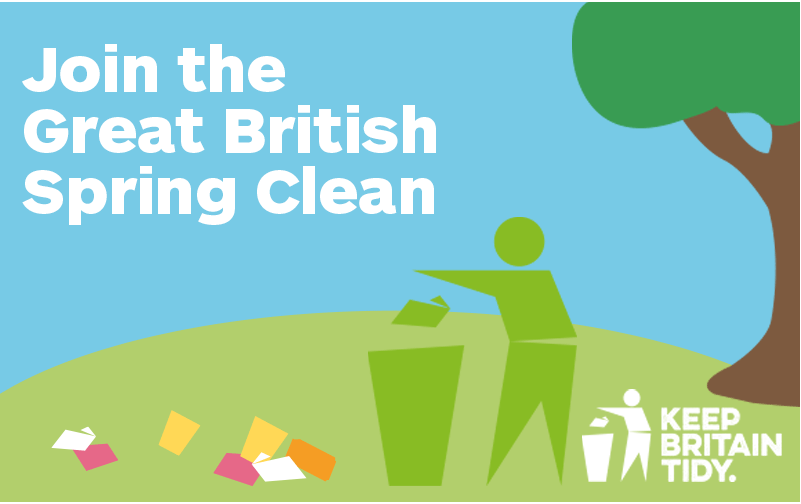 Challock Parish Council would like to organise a village litter pick for Sunday, 2nd April at 10 am to meet in the village hall car park.If you would like to join in the village litter pick on Sunday, 2nd April please email the Clerk Di Sandy parishclerkchallockpc@gmail.comOr telephone 07895494851All equipment & Refreshments will be provided. Crossroad Motors kindly donating a bottle of wine and sweets for volunteers who participate.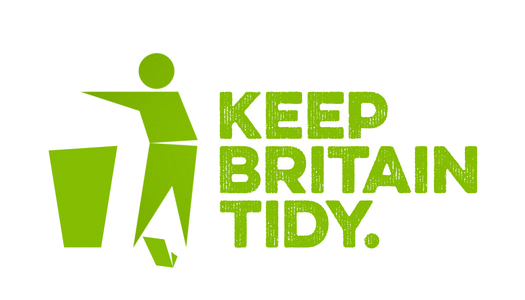 